ПОЛОЖЕНИЕ О СОРЕВНОВАНИЯХ ПО ВОЛЬТИЖИРОВКЕ27-28 апреля 2019 г.КСК «Дерби»ОБЩАЯ ИНФОРМАЦИЯОРГАНИЗАТОРЫОргкомитет:Ответственность за организацию соревнований несет Оргкомитет, ответственность за проведение соревнований несет Главная судейская коллегия. Оргкомитет и Главная судейская коллегия оставляют за собой право вносить изменения в программу соревнований в случае непредвиденных обстоятельств. Федерация конного спорта России не несет ответственности по вопросам финансовых обязательств Оргкомитета.ОБЩИЕ УСЛОВИЯСоревнования проводятся в соответствии с:Правилами вида «Конный спорт» утв. Приказом от Минспорттуризма России №818 от 27.07.2011 г., в редакции приказа Минспорта России №500 от 08.06.2018 г., №71 от 04.02.2019 г.Правилами FEI по вольтижировке, 10-е изд., с изменениями на 01.01.2019г. (далее – Правила FEI);Регламентом соревнований по вольтижировке, утв.19.03.2019 г., действ. с 01.04.2019 г.;Ветеринарным регламентом FEI, 14-е изд., действ. с 01.01.2018г.;Ветеринарным Регламентом ФКСР, утв. 14.12.2011 г., действ. с 01.01.2012 г.Положением о межрегиональных и всероссийских официальных спортивных соревнованиях по конному спорту на 2019 год, утвержденным Министерством спорта России и ФКСР;Регламентом ФКСР по конному спорту, утв. 07.02.2018 г. с изменениями на 01.01.2019 г.Всеми действующими поправками к указанным выше документам, принятыми в установленном порядке и опубликованными ФКСР.ГЛАВНАЯ СУДЕЙСКАЯ КОЛЛЕГИЯ И ОФИЦИАЛЬНЫЕ ЛИЦАТЕХНИЧЕСКИЕ УСЛОВИЯПРИГЛАШЕНИЯ И ДОПУСКДОПУСК К УЧАСТИЮ В СОРЕВНОВАНИЯХ:Настоящее положение, полученное по факсу или электронному адресу, является приглашением на соревнования.В рамках спортивной дисциплины соревнований спортсмен может выступать только в одной возрастной категории.К участию в соревнованиях допускается лонжер (кордовый) 18 лет и старше и помощник лонжера (кордового) 14 лет и старше, лошади 6 лет и старше.ЗАЯВКИСрок заявки в принципе до 10 апреля 2019 г.Срок именной заявки до 18 апреля 2019 г.Срок окончательной заявки до 21 апреля 2019 г.Заявки подаются на e-mail: kskohta@yandex.ru.УЧАСТИЕК участию в соревнованиях допускаются спортсмены, имеющие действующую регистрацию ФКСР.На мандатную комиссию должны быть предоставлены следующие документы:Документ, подтверждающий регистрацию ФКСР на 2019 год (спортсменов и лонжеров);заявка по форме;документ, подтверждающий личность спортсмена (паспорт, свидетельство о рождении);паспорт(а) спортивной лошади ФКСР;документ, подтверждающий уровень технической подготовленности спортсмена (зачетная книжка, удостоверение о спортивном разряде/звании);действующий медицинский допуск спортивного диспансера на участие в соревнованиях;для спортсменов, которым на день проведения соревнования не исполнилось 18 лет, требуется нотариально заверенные доверенность (заявление) тренеру от родителей или законного опекуна на право действовать от их имени и разрешение на участие в соревнованиях по конному спорту;действующий страховой полис или уведомление ФКСР об оформлении страховки через ФКСР.Ветеринарному врачу соревнований при въезде на территорию проведения соревнований предоставляется ветеринарное свидетельство (сертификат)ЖЕРЕБЬЁВКА УЧАСТНИКОВЖеребьевка участников будет проводиться 27 апреля в 18.30.Порядок старта определяется жеребьёвкой с корректировкой, учитывающей порядок старта лошадей и используемую гурту.  ПРОГРАММА СОРЕВНОВАНИЙВ зависимости от количества участников в возрастных категориях время начала соревнований  может быть изменено организационным комитетом.ОПРЕДЕЛЕНИЕ ПОБЕДИТЕЛЕЙ И ПРИЗЕРОВСоревнования судятся 4 судьями. При подсчете итогового результата используются следующие расчетные коэффициенты:Для программы, исполненной на шагу:- для оценки лошади применяется коэффициент 0,7;- для оценки артистизма применяется коэффициент 1;- для оценки техники применяется коэффициент 0,5;- для оценки обязательных упражнений применяется коэффициент 0,5.Результаты соревнований во всех зачетах определяются по итогам выступлений как среднее арифметическое оценок за все исполненные программы.Победители и призеры определяются в каждой дисциплине («вольтижировка», «вольтижировка-пара»).В соревнованиях индивидуалов (дисциплина «вольтижировка») разыгрывается по 2 комплекта медалей в каждой возрастной группе: один - среди мужчин (юношей, мальчиков), один – среди женщин (девушек, девочек).Оргкомитет соревнований оставляет за собой право объединить зачеты в случае, если в какой-либо возрастной категории будет заявлено менее трех участников.В парных соревнованиях (дисциплина «вольтижировка – пара») разыгрывается один комплект наград.Утвержденные протоколы соревнований (технические результаты) и отчет Технического делегата организаторы представляют на электронных носителях в течение 10 дней в ФКСР по электронной почте info@fksr.ru, vaulting@fksr.ruНАГРАЖДЕНИЕНаграждение победителей и призеров Чемпионата и Первенства Северо-Западного Федерального округа проводится 28 апреля 2019 г. по окончании соревнований в пешем строю.Победитель и призеры Чемпионата и Первенства Северо-Западного федерального округа Российской Федерации по вольтижировке определяются в каждом зачете по наибольшему баллу, определяемому как среднее арифметическое оценок за все программы, исполненные во всех раундах.Победители награждаются Кубком, медалью и грамотой. Призеры награждаются памятным сувениром, медалью и грамотой.Все участники соревнований награждаются памятными сувенирами.Оргкомитет соревнований оставляет за собой право на учреждение дополнительного призового фонда.РАЗМЕЩЕНИЕОплата размещения и питания за счет командирующей организации или заинтересованных лиц.Бронирование гостиницы для участников, представителей команды, др. производится самостоятельно.1. Участники: Гостиница "Северный склон" удаленность 6 км от КСК "Дерби" (добраться можно общественным транспортом прямо от входа КСК "Дерби")Ленинградская область, Всеволожский р-н, поселок Токсово, ул.Офицерская, д.17Б Портье +7 (911) 924 81 81БРОНИРОВАНИЕ ПРОЖИВАНИЯ ОСУЩЕСТВЛЯЕТСЯ САМОСТОЯТЕЛЬНО.2. ЛошадиДенники предоставляются на время проведения турнираСтоимость размещения: 1000 руб./в день (без кормов) в гостевой  конюшне. 3.Приезд:Время и дата приезда участников, прибытия лошадей должны быть поданы в Оргкомитет заранее.ВЕТЕРИНАРНЫЕ АСПЕКТЫСостояние здоровья лошадей должно быть подтверждено ветеринарным свидетельством установленного образца. Обязательно наличие серологических исследований и профилактических прививок в соответствии с эпизоотической обстановкой в регионе.Ветеринарный осмотр осуществляется по прибытии.Ветеринарный врач: Красненкова Анна , телефон +7-921-930-90-39ФИНАНСОВЫЕ УСЛОВИЯЗаявочный взнос за участие в турнире (вне зависимости от количества выступлений):Для спортсменов 18 лет и старше, не предоставившие подтверждение своего членства в региональных ФКС или ФКСРиР и не оплативших взносы за 2019 год - 4000 руб. Для спортсменов до 18 лет и членов региональных ФКС или ФКСР Р: 2000 руб.При безналичной оплате взносы за участие оплачиваются единовременно на расчетный счет АННПО «Иппоцентр «Охта» в зависимости от количества участников соревнования.Взносы за участие направляются на оплату наградной атрибутики, сувенирной продукции, канцтоваров, работу судейской бригады и секретариата, аренду спортсооружений и звукоусиливающее оборудования, медицинское обслуживание в соответствии с нормативами.КСК «Дерби» предоставляет спортсооружения, обеспечивает техническое обслуживание соревнований, обеспечивает возможность оказания первой ветеринарной помощи.Оплата транспортных расходов (в том числе на городской общественный транспорт), размещения участников и членов команд, аренда лошадей, оплата взносов за участие, доставка лошадей к месту соревнований, размещение и кормление лошадей, оплата работы ветврача и коваля производится за счет командирующих организаций и/или заинтересованных лиц.СТРАХОВАНИЕОтветственность Организаторов перед участниками и третьими лицами – в соответствии с Федеральным Законом «О физической культуре и спорте в Российской Федерации» от 23 ноября  2007 года.Настоятельно рекомендуется каждому участнику соревнований и владельцу лошади иметь во время соревнований при себе действующий страховой полис о договоре страхования гражданской ответственности.ПРИЛОЖЕНИЕОбязательная и произвольная программа выполняются под индивидуальную музыку. Фонограммы принимаются до 25 апреля 2019 г. (включительно) по e-mail: liza-e@mail.ru.Файлы с фонограммами должны быть подписаны следующим образом: для соревнований индивидуалов: Иванов ОП или Иванов ПП, для парных соревнований: ПАРА Иванов/Иванова ППОБЯЗАТЕЛЬНАЯ ПРОГРАММАПРОИЗВОЛЬНАЯ ПРОГРАММА. СОРЕВНОВАНИЯ ИНДИВИДУАЛОВ.ПП тест 9Время исполнения программы максимум 1 минута.Только 10 упражнений с самой высокой степенью сложности оцениваются следующим образом: Упражнения риска (R) 1,3 баллаСложные упражнения (D) 0,9 баллов Средние упражнения (M) 0,4 баллаЛегкие упражнения (E) 0,2 баллаТЕХНИЧЕСКАЯ ПРОГРАММА. СОРЕВНОВАНИЯ ИНДИВИДУАЛОВ.ТП тест 2Время исполнения максимум 1 минута. 5 технических упражнений: - колечко, - вертикальный шпагат лицом вперед, - стойка лицом назад, - тачка, - кувырок назад на шею лошади 5 упражнений с самой высокой степенью сложности оцениваются следующим образом: Рискованные (R) 2 балла Сложные (D) 1,5 баллов Средние (M) 1 балл Легкие (E) 0,5 баллаПРОИЗВОЛЬНАЯ ПРОГРАММА. ПАРЫ.ПП Тест 6Время исполнения программы максимум 1 минута 30 секунд.Только 10 упражнений с самой высокой степенью сложности оцениваются следующим образом: Сложные упражнения (D) 1,0 баллов Средние упражнения (M) 0,5 баллаЛегкие упражнения (E) 0,2 балла«СОГЛАСОВАНО»_______________ Локтионов В.Л.Президент Федерации конного спорта Ленинградской области«___»________2019 г.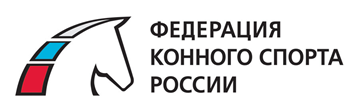 ЧЕМПИОНАТ И ПЕРВЕНСТВО СЕВЕРО-ЗАПАДНОГО ФЕДЕРАЛЬНОГО ОКРУГА по вольтижировкеСТАТУС СОРЕВНОВАНИЙ:межрегиональные ЧСЗФО - №37507 ЕКП МинспортаПСЗФО - №37524 ЕКП МинспортаКЛАССИФИКАЦИОННЫЕ КВыполнению спортивных разрядов нормативов ЕВСК до КМС включительноКАТЕГОРИЯ СОРЕВНОВАНИЙ:личныеТИПЫ СОРЕВНОВАНИЙ:Индивидуальные, парныеИндивидуальные, парныеДАТА ПРОВЕДЕНИЯ:27-28 апреля 2019 г.27-28 апреля 2019 г.МЕСТО ПРОВЕДЕНИЯ:КСК «Дерби», Ленинградская область, Всеволожский р-н, дер. Энколово, Шоссейная ул., д.19КСК «Дерби», Ленинградская область, Всеволожский р-н, дер. Энколово, Шоссейная ул., д.19Регистрационные данныев ФГИС "Меркурий"RU1185957ИП Локтионов Виктор Леонидович адрес: Ленинградская область , Всеволожский р-н., д.Энколово,  ул.Шоссейная, д.19, КСК "Дерби"Королькова Татьяна Евгеньевна + 7 921 959-89-47Cавельева Оксана Владимировна + 7 921 794-94-99ФИОКатегорияРегионГлавный судья Е.Г.Сухарева1КЛенинградская обл.Члены ГСКТ.Г. МихайловаТ.Е Королькова  О.В.СавельеваН.О.КуликВК1К1К1КНовгородская обл.Ленинградская обл.Санкт-ПетербургВологодская обл.Ассистенты судейС.А. МосинаИ.И. Вахмянина3К2КВологодская обл.Санкт-ПетербургСудья на поле (стюард)И.В. Коморина3КЛенинградская обл.Главный секретарьЕ.А. РумянцеваВКЛенинградская обл.Зам. Главного секретаряЕ.А. РазбитнаяВКСанкт-ПетербургТехнический ДелегатО.В. Савельева1КСанкт-ПетербургСоревнования проводятсяв помещенииРазмеры боевого поля:20 х 20 х 7 метровРазмеры разминочного поля:20 х 40 Тип грунта:еврогрунтКатегории приглашенных участников:взрослые, юноши, детиКоличество лошадей на одного всадника2Регионы, приглашенные к участию:Регионы, входящие в состав СЗФО *Количество приглашенных спортсменов из одного региона:не ограничено* К участию в соревнованиях могут быть допущены спортсмены из регионов, не входящих в состав Северо-Западного федерального округа с целью достижения квалификационного результата и соревновательного опыта. Данные результаты учитываются отдельно от результатов спортсменов из регионов, входящих в состав СЗФО. Данные спортсмены не принимают участия в розыгрыше личного первенства соревнований.* К участию в соревнованиях могут быть допущены спортсмены из регионов, не входящих в состав Северо-Западного федерального округа с целью достижения квалификационного результата и соревновательного опыта. Данные результаты учитываются отдельно от результатов спортсменов из регионов, входящих в состав СЗФО. Данные спортсмены не принимают участия в розыгрыше личного первенства соревнований.С 2018 года все ветеринарные свидетельства по перевозке лошадей оформляются в электронном виде. Все лошади прибывающие на соревнования не зависимо от его статуса, должны быть чипированы (по требованию территориальных органов Россельхознадзора). Ветеринарная служба принимающей организации должна иметь чип-ридер для считывания кода. Номер чипа должен быть занесен в документы удостоверяющие лошадь (паспорт, племенное свидетельство и тд.).С 2018 года все ветеринарные свидетельства по перевозке лошадей оформляются в электронном виде. Все лошади прибывающие на соревнования не зависимо от его статуса, должны быть чипированы (по требованию территориальных органов Россельхознадзора). Ветеринарная служба принимающей организации должна иметь чип-ридер для считывания кода. Номер чипа должен быть занесен в документы удостоверяющие лошадь (паспорт, племенное свидетельство и тд.).Возрастная категория, группа тех. сложностиВозрастные критерии допуска участников(спорт. разряд, не нижеСостав программыЧемпионат Северо-западного федерального округаЧемпионат Северо-западного федерального округаЧемпионат Северо-западного федерального округаЧемпионат Северо-западного федерального округаИндивидуальные соревнованияИндивидуальные соревнованияИндивидуальные соревнованияИндивидуальные соревнованияВзрослые(мужчины и женщины)CVNмужчины 16 лет и старшена лошадях 6 лет и старшеIIIГруппа «А»:ОП - лошадь, галоп тест 3ПП - лошадь, галоп, тест 9Взрослые(мужчины и женщины)CVNженщины 16 лет и старшена лошадях 6 лет и старшеIIIГруппа «А»:ОП - лошадь, галоп тест 3ПП - лошадь, галоп, тест 9Парные соревнованияПарные соревнованияПарные соревнованияПарные соревнованияВзрослые(мужчины и женщины)CVNмужчины/женщины 10 лет и старше (2 спортсмена в паре) на лошадях 6 лет и старшеIIIГруппа «А»:ПП, лошадь, шаг\галоп, тест 6Групповые соревнованияГрупповые соревнованияГрупповые соревнованияГрупповые соревнованияВзрослые(мужчины и женщины)CVNмужчины/женщины 10 лет и старше (до 7 спортсменов в группе) на лошадях 6 лет и старшеIIIГруппа «В»ПП - лошадь, шаг\галоп, тест 9Первенство Северо-западного федерального округаПервенство Северо-западного федерального округаПервенство Северо-западного федерального округаПервенство Северо-западного федерального округаИндивидуальные соревнованияИндивидуальные соревнованияИндивидуальные соревнованияИндивидуальные соревнованияЮноши(юноши и девушки до 19 лет)CVNJюноши 14-18 лет (или 10-14)на лошадях 6 лет и старшеIIIюн.Группа «А»ОП – лошадь, галоп тест 3ПП – лошадь, галоп, тест 9Юноши(юноши и девушки до 19 лет)CVNJдевушки 14-18 лет (или 10-14)на лошадях 6 лет и старшеIIIюн.Группа «А»ОП – лошадь, галоп тест 3ПП – лошадь, галоп, тест 9Дети(мальчики и девочки до 15 лет)CVNCh 1*мальчики 10-14 летна лошадях 6 лет и старшеIIIюнГруппа «В»ОП - лошадь, галоп тест 3ПП - лошадь, шаг\галоп, тест 9Дети(мальчики и девочки до 15 лет)CVNCh 1*девочки 10-14 летна лошадях 6 лет и старшеIIIюнГруппа «В»ОП - лошадь, галоп тест 3ПП - лошадь, шаг\галоп, тест 9Дети(мальчики и девочки до 15 лет)CVNChмальчики 10-14 летна лошадях 6 лет и старшеIIIюн.Группа «В»уппа «А»ОП - лошадь, галоп тест 3ТП - лошадь, шаг, тест 2Дети(мальчики и девочки до 15 лет)CVNChдевочки 10-14 летна лошадях 6 лет и старшеIIIюн.Группа «В»уппа «А»ОП - лошадь, галоп тест 3ТП - лошадь, шаг, тест 2Дети(мальчики и девочки до 11 лет)CVNKмальчики 10 летна лошадях 6 лет и старшеIIIюн.Группа «А»ОП - лошадь, шаг, тест 1Дети(мальчики и девочки до 11 лет)CVNKдевочки 10 летна лошадях 6 лет и старшеIIIюн.Группа «А»ОП - лошадь, шаг, тест 127 апреля 17.0018.0018.30Заезд участниковТехническое совещание судей и представителей командЖеребьевка Мандатная комиссия28 апреля09.00Разминка на лошадях28 апреля10.00ОП  Индивидуальные соревнования, возрастная категория  CVN1* (гр. А) , CVNCh 1*(гр.В), CVN Ch (гр.В),, CVNK(гр.А)28 апреля15.00ПП Индивидуальные соревнования, возрастная категория  CVN1* (гр. А), CVNCh 1*(гр.В)ТП Индивидуальные соревнования СVN Ch(гр.В)28 апреля16.30ПП Парные соревнования CVN 1* (гр. В)., групповые соревнования CVN (гр. В)28 апреля19.30Церемония награждения победителей и призёров28 апреля20.30Выдача технических результатовОП Тест 11. Заскок с подсаживанием2. Базовый  сед3. ¼ Мельницы4. Сед лицом внутрь круга5. ¼ Мельницы 6. Паучок7. ¼ Мельницы8. Сед лицом наружу круга9. ¼ Мельницы10. Скамейка11. Ласточка (голень по диагонали)12. Стойка13. Соскок внутрьОП Тест 31. Заскок2. Базовый  сед3. Ласточка (голень по диагонали)4. Стойка5. Мах из седа лицом вперед, ноги сомкнуты6. Пол-мельницы7. Мах из седа лицом назад, ноги не сомкнуты, за которым следует соскок внутрь«СОГЛАСОВАНО»________________   _____________ Желанова Е.А.Председатель Комитета ФКСРпо вольтижировке«___» ____________ 2019 г.        «СОГЛАСОВАНО»________________   _______________ Варламова Е.Ю.ПредседательСудейского Комитета ФКСР«___» ____________ 2019 г.